Átfogó értékelésHarc Község gyermekjóléti és gyermekvédelmi feladatainak 2016. évi ellátásáról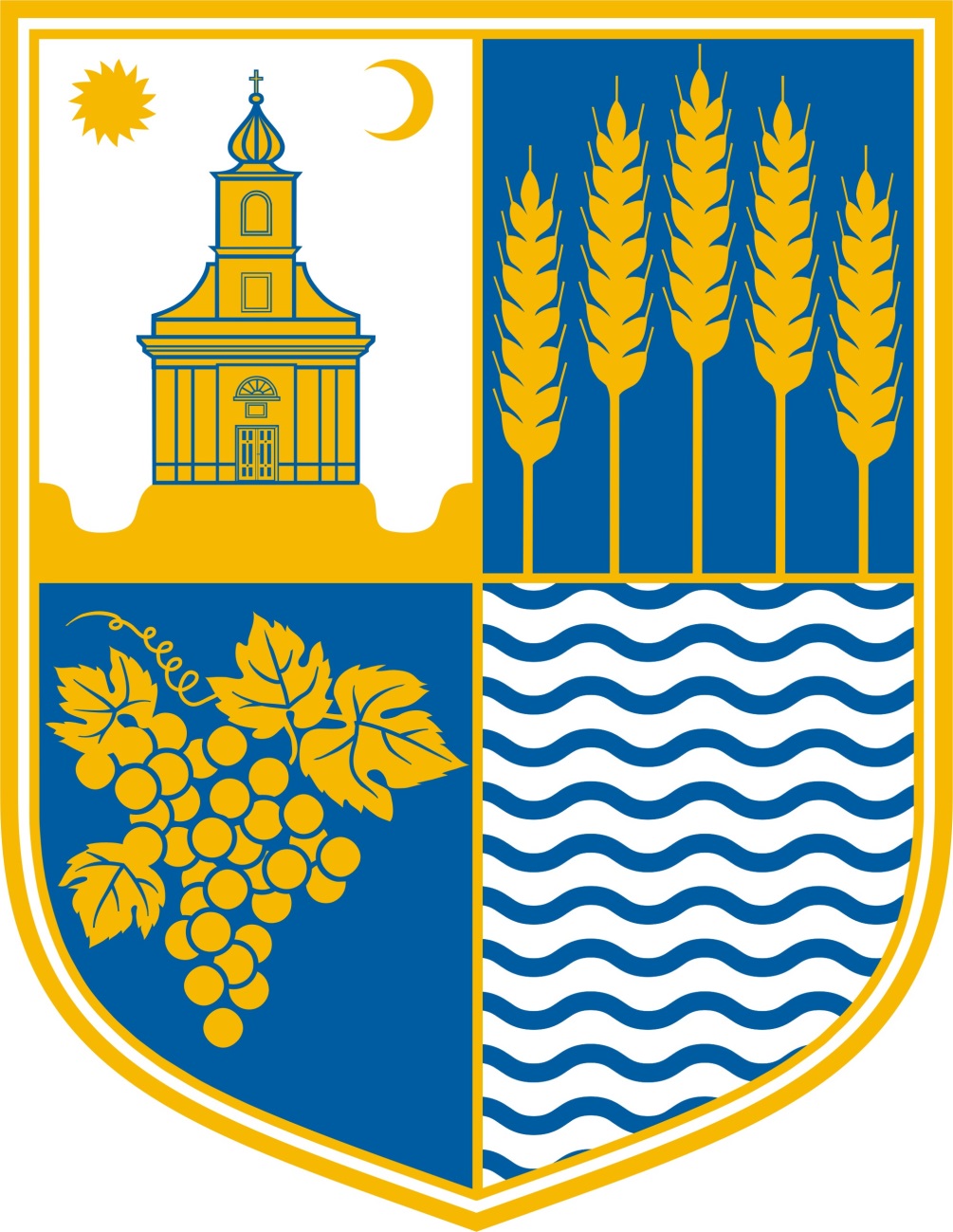  Harc, 2017. 04.11.JOGSZABÁLYI HÁTTÉRA gyermekek védelméről és a gyámügyi igazgatásról szóló 1997. évi XXXI. törvény 96. § (6) bekezdése alapján a helyi önkormányzatnak minden év május 31-éig átfogó értékelést kell készítenie a gyermekjóléti és gyermekvédelmi feladatok ellátásáról. Az értékelés pontos tartalmát a gyámhatóságokról, valamint a gyermekvédelmi és gyámügyi eljárásokról szóló 149/1997. (IX. 10.) kormányrendelet írja elő. Ezek alapján értékelni szükséges a település demográfiai adatainak alakulását, az önkormányzat által nyújtott pénzbeli, illetve természetbeni ellátások biztosítását, a személyes gondoskodást nyújtó ellátások tapasztalatait, a jegyzői hatáskörben tett gyámhatósági intézkedéseket, a felügyeleti szervek ellenőrzésének tapasztalatait, a jövőre vonatkozó javaslatok és célok meghatározását, valamint a település bűnmegelőzési programját tartalmazza.ÁTFOGÓ ÉRTÉKELÉS1.)Harc Község demográfiai mutatói, különös tekintettel a 0-18 éves korosztály adataira:Harc Község állandó bejelentett lakcímmel rendelkező lakosainak száma 2016. december 31-én, korcsoport és nemek szerinti megoszlásban: 0-14 évesek:		 56 férfi		    49 nő		 együtt:   105 fő15-18 évesek:		 13férfi	              24 nő		             együtt:    37 fő18 év felettiek:  	363 férfi	              373 nő  	             együtt:    736fő___________________________________________________________________			            432 férfi	                   446 nő	              összesen: 878fő   -2-2.)Az önkormányzat által nyújtott pénzbeli és természetbeli ellátások biztosítása:Harc Község Önkormányzata a település lakosai számára a Gyvt.-ben meghatározott pénzbeli ellátásokat biztosítja a következőkben részletezett megoszlás szerint:Rendszeres gyermekvédelmi kedvezmény és rendkívüli gyermekvédelmi támogatás:2016-ban 26 család részesült rendszeres gyermekvédelmi kedvezményben, ez összesen 37 gyermeket érintett. Azt a gyermeket, fiatal felnőttet, akinek rendszeres gyermekvédelmi kedvezménye július és november hónapban fenn állt gyermekenként és esetenként 5.800.- Ft támogatás illeti meg. Elutasító határozat nem született egy esetben sem. Rendkívüli gyermekvédelmi támogatásban 2016-ban nem volt.Gyermekétkeztetés: A gyermekek étkeztetése a településen a napközi konyhán valósul meg. Ezt az ellátást az óvodás és az iskolás gyerekek vehetik igénybe. 3.)Az önkormányzat által biztosított személyes gondoskodást nyújtó ellátások: Harc községben a családsegítést 2016. január 1.-től a „Paksi Kistérségi Szociális Központ” által kerül ellátásra társulásban Csesznegi Andrea családsegítő személyében. Cím: 7172 Harc, Vörösmarty Tér 7. Elérhetősége: 06-70/197-6343, hétfői napon 8-15 óráig Sióagárd községgel egyetemben.A családsegítő szorosan együttműködik a jelzőrendszer tagjaival, akik közé tartoznak a pedagógusok, az óvónők, a védőnő, a körzeti megbízott és a háziorvos aszisztens. Velük havi rendszerességgel, vagy szükség szerint tartotta a kapcsolatot, a szakmaközi megbeszéléseken.  2016. évben a Szolgálat együttműködési megállapodás alapján 5 családot vagy egyént gondozott rendszeresen, illetve 7 egyszeri alkalommal megjelenő ügyfélnek nyújtott segítséget problémájával összefüggésben. A 12 család vagy egyén által igénybevett szolgáltatások: 2 alkalommal segítő beszélgetés, 5 alaklommal ügyintézéshez való segítség nyújtás. A településen nyilvántartott veszélyeztetett kiskorúak száma 5, ők 3 családban élnek. Veszélyeztetettségi okok: igazolatlan hiányzás, nevelési probléma, munkanélküliség.  -3-A törvény 2016. évi változása miatt minden együttműködési megállapodással rendelkező családot havi 3 alkalommal egész évben összesen 118 alkalommal látogatta meg a családsegítő. Egész évben 1 gyermekkel kapcsolatban 2-szer érkezett jelzés közoktatási intézményből igazolatlan iskolai hiányzás miatt. Valamint összesen 2 alkalommal érkezett jelzés rendőrségtől családon belüli konfliktus miatt.         A válsághelyzetben lévő várandós anyával való kapcsolatfelvétel minden esetben védőnői jelzés alapján történik, 2016.-ban nem volt egyetlen alkalom sem, amikor a családsegítő jelzést kapott volna.A településen nincs családjából kiemelt gyermek, ezért szülői gondozás sem történt.A gyermekek napközbeni ellátása: A helyi óvoda létszáma 2016. december 31. napján 27 fő, ebből 4 fő bölcsődés. Az általános iskola 1-4 osztályában 22 fő a tanulói létszám.4.) Jegyzői hatáskörben tett gyámhatósági intézkedések: Nem történt védelembe vétel. Családból való kiemelés sem történt, így nem volt szükség szüleiknek gondozására.5.) A felügyeleti szervek által, gyámhatósági, gyermekvédelmi területen végzett szakmai ellenőrzések tapasztalatai: 2016. évben a Szolgálatot nem ellenőrizték. Esetkonferenciára a településen 2016-ban nem került sor. Harc Község Családsegítő Szolgálata a 15/1998.(IV.30.) NM rendelet 15§ (7) bekezdése szerinti települési tanácskozást 2016. február hónap 22. napján tartotta. Az erről készült feljegyzés mellékelve.-4-Harc Község Gyermekjóléti TanácskozásánakfeljegyzéseKészült: 2016. február 22. napján, Harc Község FaluházábanRésztvevők:		Balogh Györgyi- Aljegyző		Aranyás Ferencné-Paks Kistérségi Szociális KözpontSzakálosné Marosi Ildikó- Harc ÓvodavezetőMoizesné Nagy Kinga-Harc Általános Iskola IskolavezetőLászló Lászlóné- Egészségügyi és Szociális BizottságSiposné Csajbók Gabriella- Házorvos aszisztensVajdáné Kerekes Zsuzsanna-Harc VédőnőCsesznegi Andrea- CsaládsegítőAranyás Ferencné:Köszönti az egybegyűlteket. Elmondja, hogy a gyermekjóléti tanácskozás megszervezése a gyermekjóléti szolgálatok számára minden évben kötelező feladat, melyet az idei évben már február 29-ig kell megtartani.A településen 2016. március 1. napjától újra személyi változás lesz, a jelenlegi családsegítőt egy új kolléga fogja váltani. Ellátás mindenképpen lesz, nem fog fennakadás lenni benne. További változás, hogy az alapellátást követő hatósági ügymenetekbe egy új személy lép be, az esetmenedzser. Családsegítő mellett így már 2 szakember foglalkozik az érintett családokkal.Kérdést intéz a résztvevőhöz, a jelzőrendszerrel kapcsolatban. Mi a jó a rendszerben, mi lehetne másképpen.Balogh Györgyi:A szolgálat ellátásával kapcsolatban lenne kérdése, megvan-e már a személy ki lesz a településen a családsegítő?-5-Aranyás Ferencné:2 opció van, Borbás László Intézményvezető mindkét személlyel tárgyalásban van, amint érdemi döntés lesz, település vezetést értesíteni fogja.Szakálosné Marosi Ildikó:A jelzőrendszerrel jó az együttműködés, zökkenőmentes a kommunikáció. Nincsenek nagy problémák a településen.Moizesné Nagy Kinga :Pozitívak a tapasztalatai a jelzőrendszer működésével kapcsolatban. Más szempontból, kicsit gazdátlannak érzi magát az iskola, ki a fenntartó kihez tartoznak.Jó lenne ha a településen a leendő családsegítő több időt tudna tölteni, többet tudna jelen lenni a közoktatási intézményekben.Tájékoztatást kérne, pontosan milyen jellegű vagy súlyú ügyben kell a szolgálatot értesíteni? Aranyás Ferencné:Iskolai hiányzás, elhanyagolás. Amit alapellátás keretén belül meglehet oldani azt helyben, a családsegítő oldja meg, ami ezen túl nyúlik azt már hatósági szinten a Szekszárdi Családsegítő Központ esetmenedzsere fogja koordinálni.  László Lászlóné:Egészségügyi és Szociális Bizottsághoz benyújtandó kérelmek kitöltésében, nagy segítség a lakosságnak a családsegítő, jó lenne ha minden nap elérhető lenne az ügyfeleknek. A szolgálat megítélése pozitív.Vajdáné Kerekes Zsuzsanna:Napi kapcsolatban volt a családsegítővel, mivel egy épületben van a védőnői szolgálat és a családsegítő központ. Pozitívak a tapasztalatai ezen a téren. Most egy kicsit gazdátlannak érzi a helyzetet, jó lenne a rendszeres akár napi kapcsolattartás. Kevés a probléma településen, ami adódik az kezelhető.-6-Siposné Csajbók Gabriella:Információval tud legtöbbet segíteni a családsegítőnek, munkája révén.Balogh Györgyi :Kapcsolat jó, ha nincs probléma a Települési Tanácskozáson szokott a családsegítővel találkozni. Aranyás Ferencné:Megköszöni a megjelenést, az aktív részvételt.Összegzés:Mindenki által megfogalmazott kérés, jó lenne ha a családsegítő több időt tudna a településen tölteni, szorosabb munka kapcsolatot tudna kialakítani a jelzőrendszeri tagokkal, külön-külön és együttvéve is.Harc, 2016. február 22.6.) Jövőre vonatkozó javaslatok, célok meghatározása a Gyvt. előírásai alapján:A korábbi évekhez hasonlóan továbbra is nagy hangsúlyt fektet a település a prevencióra. A prevenció érdekében a jelzőrendszer tagjai közötti együttműködés megfelelő. Az egyre több családot érintő anyagi problémákra szintén nagyobb hangsúlyt kell fektetni, ám ehhez szükséges lenne a családok motiváltsága is.-7-7.) A bűnmegelőzési program :2016. november 30. napján a Szekszárdi Rendőrkapitányság szervezésében a helyi nyugdíjasoknak tartottak bűnmegelőzésről előadást.8.)A települési önkormányzat és a civil szervezetek közötti együttműködés:Harc Község Önkormányzata a településen működő civil szervezetekkel kapcsolatban áll, velük szükség szerint együtt működik.Harc, 2017. 04.11.                                                                                                        Balogh Györgyi                                                                                                           aljegyzőA beszámolót készítette:Csesznegi Andrea családsegítő-8-